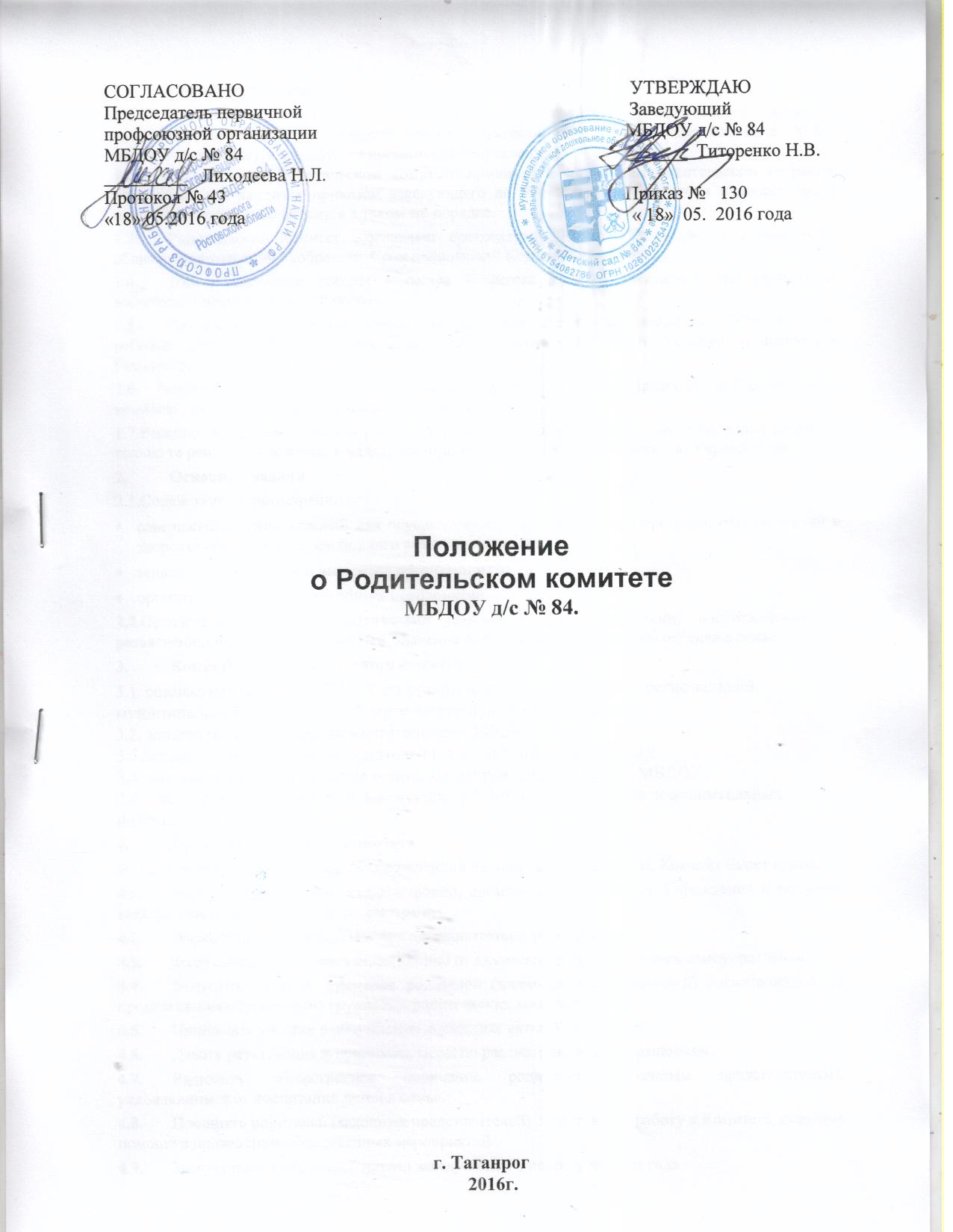 1.	Общие положения1.1.	Настоящее Положение регламентирует деятельность Родительского комитета муниципального бюджетного дошкольного образовательного учреждения «Детского сада   № 84»  (далее Учреждение), являющегося органом самоуправления.1.2.	Положение о Родительском комитете принимается на общем родительском собрании, утверждается и вводится приказом заведующего по Учреждению. Изменения и дополнения в настоящее Положение вносятся в таком же порядке.1.3.	Родительский комитет возглавляет председатель. Комитет подчиняется и подотчетен общему родительскому собранию. Срок полномочий Комитета – один год.1.4.	Для координации работы в состав Комитета входит заместитель заведующего по воспитательно-методической работе.1.5.	Деятельность Комитета осуществляется в соответствии с Конвенцией ООН о правах ребенка, действующим законодательством РФ в области образования, Уставом  и настоящим Положением.1.6.    Родительский комитет  выбирается на родительских собраниях. Председатель Родительского комитета  является членом Педагогического совета.	1.7.Решения Комитета являются рекомендательными. Обязательными для исполнения являются только те решения Комитета, в целях, реализации которых издается приказ по Учреждению.2.	Основные задачи2.1.Содействие администрации в:совершенствовании условий для осуществления образовательного процесса, охраны жизни и здоровья обучающихся, свободного развития личности;защите законных прав и интересов воспитанников;организации и проведении общих мероприятий.2.2.Организация работы с родителями (законными представителями) воспитанников по разъяснению их прав и обязанностей, значения всестороннего воспитания ребенка в семье.3.	Компетенции Родительского комитета3.1. совместная работа с МБДОУ по реализации государственной, региональной муниципальной  политики в области дошкольного образования;                                                          3.2. защита прав и интересов воспитанников МБДОУ;                                                                                 3.3.защита прав и интересов родителей (законных представителей);                                                            3.4.рассмотрение и обсуждение основных направлений развития МБДОУ;                                                                                   3.5. обсуждение предложений Заведующего МБДОУ по введению дополнительных платных услуг в МБДОУ.4.	Права родительского комитетаВ соответствии с компетенцией, установленной настоящим Положением, Комитет имеет право:4.1.	Вносить предложения администрации, органам самоуправления Учреждения и получать информацию о результатах их рассмотрения.4.2.	Обращаться за разъяснениями в администрацию учреждения.4.3.	Заслушивать и получать информацию от администрации, его органов самоуправления.4.4.	Вызывать на свои заседания родителей (законных представителей) воспитанников по представлениям (решениям) групповых родительских комитетов.4.5.	Принимать участие в обсуждении локальных актов Учреждения.4.6.	Давать разъяснения и принимать меры по рассматриваемым обращениям.4.7.	Выносить общественное порицание родителям (законным представителям), уклоняющимся от воспитания детей в семье.4.8.	Поощрять родителей (законных представителей)  за активную работу в Комитете, оказание помощи в проведении общественных мероприятий.4.9.	Заслушивать Публичный доклад заведующего в конце учебного года.4.10.	Председатель Комитета может присутствовать (с последующим информированием Комитета) на отдельных заседаниях педагогического совета, других органов самоуправления по вопросам, относящимся к компетенции Комитета.5.	Ответственность родительского комитетаКомитет отвечает за:5.1.	Выполнение плана работы.5.2.	Выполнение решений, рекомендаций Комитета.5.3.	Установление взаимопонимания между руководством Учреждения и родителями (законными представителями) воспитанников  в вопросах семейного и общественного воспитания.5.4.	Качественное принятие решений в соответствии с действующим законодательством.5.5.	Бездействие отдельных членов Комитета или всего Комитета.5.6.	Члены Комитета, не принимающие участие в его работе, по представлению председателя Комитета могут быть отозваны избирателями.6. Организация работы6.1.	В состав Комитета входят представители родителей (законных представителей) воспитанников, по одному от каждой группы (в зависимости от количества групп в Учреждении). Представители в Комитет избираются ежегодно на групповых родительских собраниях в начале учебного года.6.2.	Численный состав Комитета Учреждение определяет самостоятельно.6.3.	Из своего состава Комитет избирает председателя (в зависимости от численного состава могут избираться заместители председателя, секретарь).6.4.	В состав Комитета входит заместитель заведующего по воспитательно-методической работе.6.5.	О своей работе Комитет отчитывается перед Общим родительским собранием не реже двух раз в год.6.6.	Комитет работает по разработанным и принятым им регламенту работы и плану, которые согласуются с заведующим.6.7.	Комитет правомочен выносить решения при наличии на заседании не менее половины своего состава. Решения принимаются простым большинством голосов.7.	Делопроизводство7.1.	Комитет ведет протоколы своих заседаний в соответствии с Инструкцией о ведении делопроизводства в  Учреждении.7.2.	Ответственность за делопроизводство в Родительском комитете возлагается на председателя  или секретаря.7.3.	План работы Родительского комитета  и Протоколы хранятся в  Учреждении согласно номенклатуре дел. 8.           Ликвидация и реорганизация Родительского комитета.8.1.  Прекращение деятельности Родительского комитета может быть произведено путём        (слияния, присоединения, разделения) или ликвидации. 8.2. Ликвидация и реорганизация    Родительского комитета может производиться по решению общего родительского собрания.Принято на общем собрании МБДОУ от «18»  мая  2016 года(протокол № 43)